ООО «Завод нефтегазового оборудования «АВРОРА-НЕФТЬ»
Адрес: 410036 г. Саратов, ул. Огородная, д. 162, корп. 10
ОГРН 1146455001043 
ИНН / КПП   6455061470 / 645101001 
Тел.: 8 (8452)  744-243,  8-800-555-777-6 (доб. 3)
сайт:   www.aurora-oil.ru           e-mail: info@aurora-oil.ru  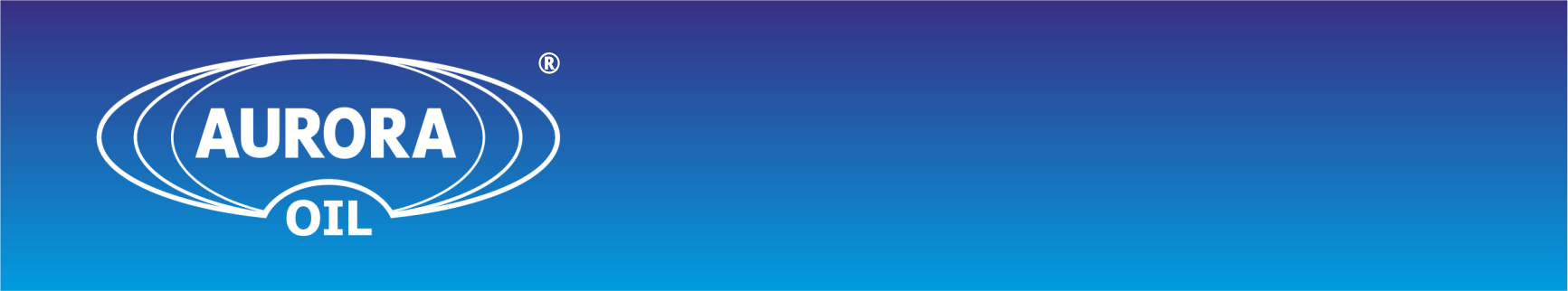 Опросный лист для заказаУзел подключения пожарной техникиКлиматическое исполнение ☐ У     ☐ ХЛ      ☐ УХЛ      ☐ Т      ☐ ОМКоличество патрубков оснащенных запорной арматурой и пожарными головками ☐ 2         ☐ 4           ☐ 6             ☐ 8Условный проход (Ду) патрубков, мм                     ☐ 50       ☐ 80         ☐ 150Расположение патрубка присоединительного фланца      ☐ Горизонтальное                            ☐ Вертикальное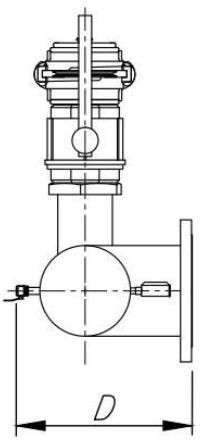 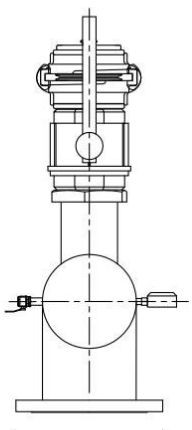 Условный проход (Ду) присоединительного фланца трубопровода_____________Комплект ответных фланцев, прокладки и крепежа☐ да               ☐ нет-материал ответного фланца:☐ сталь 20;   ☐ сталь 09Г2С;  ☐ нержавеющая сталь;  ☐ другое -материал крепежа:    ☐ сталь 20;   ☐ сталь 09Г2С;  ☐ нержавеющая сталь;  ☐ другое -материал прокладки Особые требования :  ________________________________________________________________________________________________________________________________________________________________________________Заказчик___________________________________________________       Количество (шт)_____